	На основу члана 39,55 и 60 Закона о јавним набавкама ("Сл.гласник РС" бр.124/12,14/2015 и 68/2015) и Одлуке о покретању поступка јавне набавке мале вредности добара од 17.07.2020. године, упућује се :ПОЗИВ ЗА ПОДНОШЕЊE ПОНУДЕу поступку јавне набавке мале вредности за јавну набавку добара - набавка набавка стоматолошког радног места са насадним инструментима и терапеутске столице за потребе Дома здравља Осечина, редни број ЈН 1.1.9.* Наручилац: Дом здравља "Осечина ", Осечина, ул. Пилота Миленка Павловића 13-15* email: domzdravljaosecina@gmail.com* Здравствена установа* Врста поступка: jaвна набавка мале вредности * Врста предмета: добра* Предмет јавне набаке добара је: стоматолошко радно место са насадним инструментима и терапеутска столица* Предметна набавка је дефинисана у Општем речнику набавке на позицији        33130000 зубарски и субспецијалистички инструменти и апарати* Критеријум за избор најповољније понуде је "економски најповољнија понуда "* Понуде са варијантама нису дозвољене* Преузимање конкурсне документације сви заинтересовани понуђачи могу извршити на Порталу јавних набавки , као и у Правној служби Дома здравља, сваког радног дана у периоду од 07 - 15 часова од  дана објаве позива за подношење понуде.* Понуде са припадајућом документацијом, достављају се у затвореној и запечаћеној коверти на адресу наручиоца - Дом здравља Осечина , ул. Пилота Миленка Павловића 13-15 , 14253 Осечина, са обавезном назнаком на лицу коверте: " Понуда за ЈНМВ бр.1.1.9.  Набавка стоматолошког радног места са насадним инструментима и терапеутске столице - не отварати" поштом или лично. На полеђини коверте обавезно навести назив, адресу, број телефона и факс понуђача, као и име особе за контакт и е - маил.* Рок за подношење понуде је 6 (шест) дана од дана објављивања јавног позива на Порталу јавних набавки и то до 12,00 часова последњег дана истека рока, уколико последњи дан истека рока за достављање понуда падне у нерадни дан или у суботу, понуде се могу доставити наредног радног дана до 12,00 часова.* Јавно отварање понуда обавиће се у просторијама Дома здравља Осечина , ул. Пилота Миленка Павловића 13-15, зграда опште медицине први спрат.  Понуде ће се отварати последњег дана истека рока за достављање понуда дана 23.07.2020.год.  у 12,05 часова.	За учествовање у поступку отварања понуда  потребно је оригинал овлашћење, које је потребно предати Комисији за јавну набавку пре отварања понуда.	Одлука о додели уговора биће донета у року од 10 (десет) дана од дана јавног отварања понуда и биће достављена свим понуђачима у року од 5 (пет) дана од дана њеног доношења.*  Лице за контакт: Милан Милисављевић тел: 014/315 00 20* Понуде се припремају и подносе у складу са конкурсном документацијом  и позивом за подношење понуда* Право учешћа у поступку имају сви понуђачи који испуњавају услове за учешће у поступку јавне набавке у складу са чланом 75. и 76. ЗЈН, испуњеност ових услова дужни су да докажу на начин прописан у члану 77. ЗЈН, а како је прецизирано у конкурсној документацији.								ДОМ ЗДРАВЉА ОСЕЧИНАДом здравља „ОСЕЧИНА“ Осечина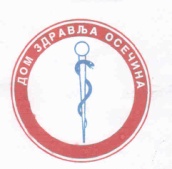 Болничка 13-15, 14253 ОсечинаПИБ : 106950843 МАТ. БРОЈ : 17815415 ЖИРО-РАЧУН : 840-822661-19Телефон: 014/315 00 14 ; 014/315 00 20 ; Факс: 014/315 00 14E-mail: domzdravljaosecina@gmail.com